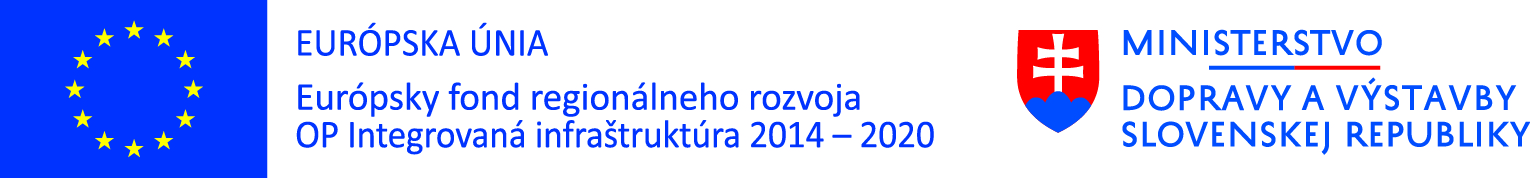 Tento projekt: „Inovatívna softvérom riadená technológia výrobného procesu“bol spolufinancovaný Európskou úniou prostredníctvom OPIITento projekt: „Inovatívna softvérom riadená technológia výrobného procesu“bol spolufinancovaný Európskou úniou prostredníctvom OPIINázov prijímateľa:PROFIFOREST s.r.o.Sídlo prijímateľa:Červenákova 656/23, 962 63 PliešovceNázov projektu:Inovatívna softvérom riadená technológia výrobného procesuMiesto realizácie projektu:Veľký KrtíšVýška poskytnutého NFP:470 195,- EURKód projektu ITMS2014+:313012C650Stručný opis projektu:Cieľomrealizovaného projektu bola inovácia výrobného procesu výroby ochranného protiporezového oblečenia.  Inováciu prijímateľ PROFIFOREST, s.r.o. uskutočnil v rámci jednej hlavnej aktivity-Zníženie technologickej medzery SR.Predmetom projektu bola kúpa, spustenie a uvedenie do prevádzky inovatívnej technológie a to: komplexný Výrobno – riadiaci informačný systém a Automatizovaná výrobná linka pre výrobný proces. Nákupom inovovaných technológií došlo k inovácii procesu spoločnosti, pričom predstavovala inováciu stredného stupňa. Realizácia projektu prispela k rastu inovačnej kapacity, inovácia výroby  umožňuje cez  výrobu  kvalitnejších  produktov, zníženú chybovosť, zvýšenie produktivity práce, zmiernenie negatívneho vplyvu na životné prostredie,zníženie energetickej náročnosti, zníženie priamych a nepriamych materiálov, zlepšovanie hospodárskeho výsledku a rast konkurencieschopnosti.Realizáciou projektu boli dosiahnuté nasledovné merateľné ukazovatele:Počet inovovaných procesov: 2Fotogaléria: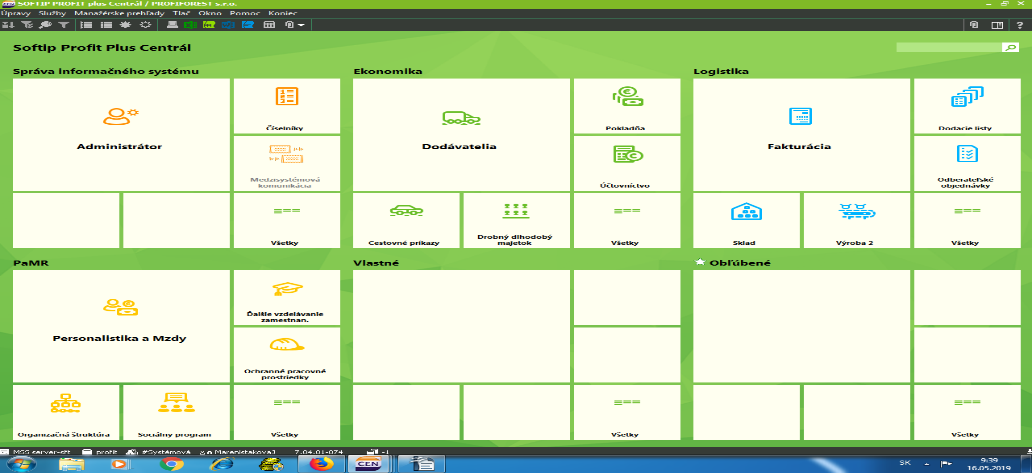 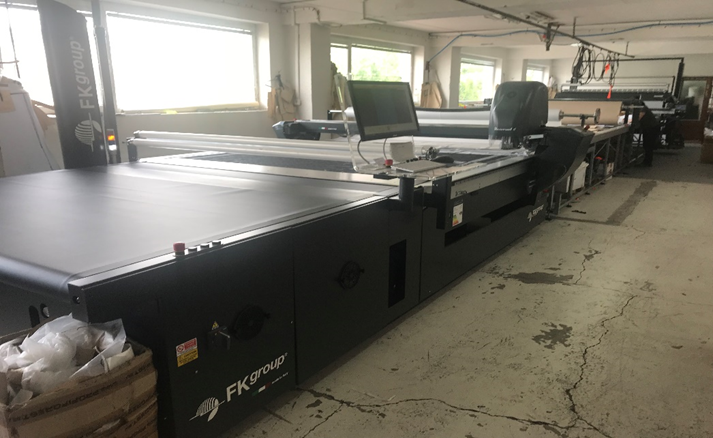 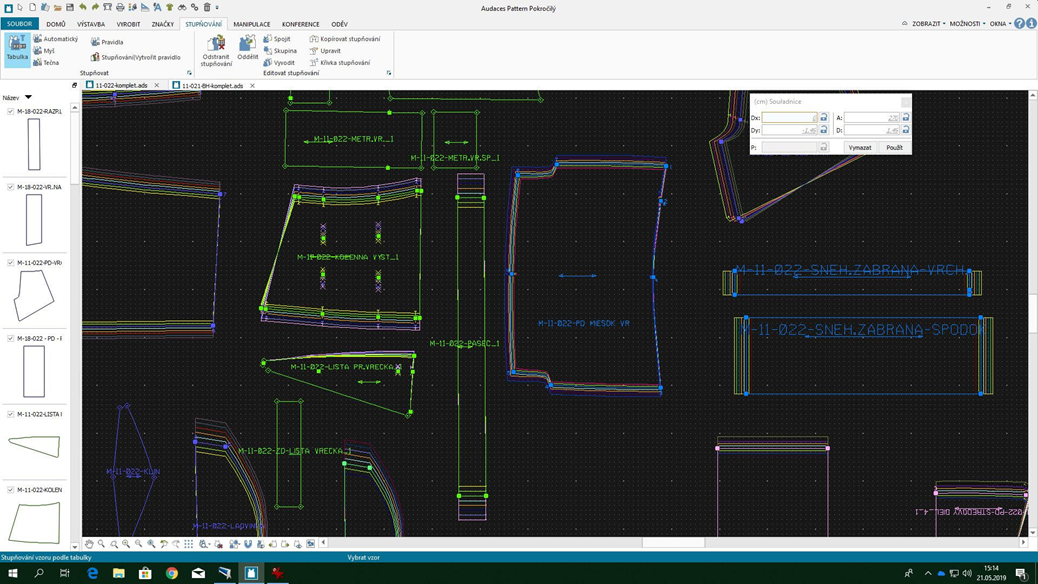 Informácie o Operačnom programe Integrovaná infraštruktúra nájdete na www.opii.gov.skInformácie o Operačnom programe Integrovaná infraštruktúra nájdete na www.opii.gov.skHypertextový odkaz na webové sídlo riadiaceho orgánu:https://www.mindop.sk/Hypertextový odkaz na webové sídlo Centrálneho koordinačného orgánu:https://www.eufondy.sk/